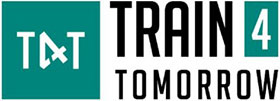 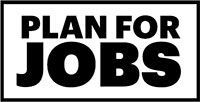 Why do I need a CV?A CV, which stands for ‘curriculum vitae’, is a document used to apply for jobs. It includes a summary of your education, skills and experience and is your chance to showcase what you can offer to a potential employer.How long should my CV be?A CV should be no longer than two sides of A4. It is best to aim for one page, or one and a half pages, to keep it concise and easy to read.CV checklistContact details - full name, address, phone number, email addressProfile - highlight your key attributes and your career aims (around 100 words. This could be tailored to focus on the most important attributes for the role you are applying for e.g. key design skills for a graphic design role, key marketing skills for a digital marketing role.Education - list and date your education and qualifications, including gradesWork experience - list and date relevant work experience. Include your job title, employer, how long you worked there, and your key responsibilitiesSkills and achievements - relevant skills e.g. a foreign language, competence with a computer software, copper pipework for plumbingInterests - relevant interests e.g. writing your own blog, being part of a computer programmers group, designing graphics in your spare time, or even hobbies such as reading, running, team sports which help an employer know more about youReferences - you can just write 'references available upon request' here at this point, rather than putting down specific contact details. This also saves some spaceCover letter - employers might ask for a cover letter as well as a CV. This is a one page summary of why you want the job, and why you’re the perfect candidate. It is important that you make this specific to each role you are applying for.FormattingUse your name as the titleUse section headings to break up the spaceUse professional fonts like Ariel or Calibri, in size 10-12List everything in reverse chronological order, so the most recent activity is at the topUse clear spacing and bullet points to make it easy to readUse a spellchecker and ask somebody else to check over your grammar and spellingSave the document as something that identifies you, such as ‘John_Smith_CV’Get in touch with Train4TomorrowIf you have any questions, or are in need of further support, please contact Train4Tomorrow at: skillslaunchpad@devon.gov.uk 